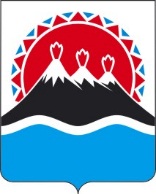 ПРИКАЗЫВАЮ:Внести в раздел 2 приложения 1 к приказу Министерства образования Камчатского края от 17.02.2020 № 173 «О присуждении премий для одаренных и талантливых детей и подростков Камчатского края» следующие изменения:1) в части 2.1:а) пункт 2 дополнить словами «с приложением данных о прописке кандидата»;б) дополнить пунктами 5 и 6 следующего содержания:«5) копия страхового свидетельства государственного пенсионного страхования кандидата;6) копия свидетельства о постановке на учет физического лица в налоговом органе кандидата.»;2) в части 2.8 слова «30 сентября» заменить словами «30 октября».Настоящий приказ вступает в силу через 10 дней после дня его официального опубликования, за исключением положений пункта 2 части 1 настоящего приказа. Положения пункта 2 части 1 настоящего приказа вступают в силу через 10 дней после дня его официального опубликования и распространяются на правоотношения, возникшие с 30 сентября 2020 года.МИНИСТЕРСТВО ОБРАЗОВАНИЯ КАМЧАТСКОГО КРАЯПРИКАЗ № [Номер документа]г. Петропавловск-Камчатскийот [Дата регистрации]О внесении изменений в приказ Министерства образования Камчатского края от 17.02.2020 № 173 «О присуждении премий для одарённых и талантливых детей и подростков Камчатского края»ВрИО Министра[горизонтальный штамп подписи 1]А.Ю. Короткова